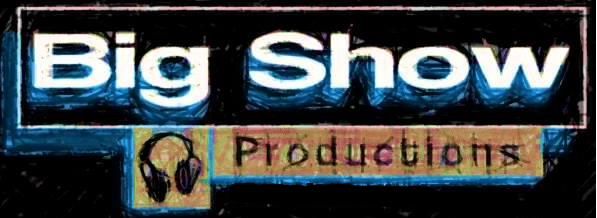 BigshowSTL.com314-258-4115Bigshowproductions.stl@gmail.comWEDDING/EVENT PLANNER  EVENT NAME: _______________________________ EVENT DATE: ______/______/_______BRIDE AND GROOM NAMES ___________________________________________________________________CEREMONY START TIME: ________ RECEPTION START TIME: ________WHAT TIME WILL THE GUEST ARRIVE? ______ APPROX. # OF GUESTS: ________THIS EVENT IS TAKING PLACE: ___ INDOORS: ___OUTDOORS WOULD YOU LIKE DINNER MUSIC TO BE PLAYED? ______WILL FOOD AND BEVERAGE BE PROVIDED FOR THE DJ/MC? ______ (not required)PRIMARY AGE GROUP OF GUESTS _______TO_______WEDDING CEREMONY SCHEDULE (if needed):WHAT STYLE OF MUSIC WOULD YOU PREFER WHEN YOUR GUESTS ARE ARRIVING AND BEING SEATED?____TRADITIONAL WEDDING (CLASSICAL); ____CONTEMPORARY; ____OTHERPARENTS / GRANDPARENTS ENTRANCE: SONG TITLE / ARTIST: _______________________________WEDDING PARTY ENTRANCE: SONG TITLE / ARTIST: ______________________________________________BRIDE ENTRANCE: SONG TITLE / ARTIST: __________________________________________________________UNITY CANDLE: SONG TITLE / ARTIST: ______________________________________________________________BRIDE AND GROOM EXIT: SONG TITLE / ARTIST: ___________________________________________________RECEPTION/PARTY SCHEDULE:GRAND ENTRANCE: SONG TITLE / ARTIST: __________________________________________________________HOW WOULD YOU LIKE TO BE INTRODUCED? (MR. and MRS….)_______________________________________continued…..NAMES OF BRIDAL PARTY MEMBERS IN ORDER:___________________________________________________________________________________________________________________________________________________________________________________________________________________________________________________________________________________________________________________________________________________________________________________________________________________________________________________________________________________________________________________________________________________________________________________________________________________________________________________________________________________________________________________________________________________________________________________________________________________________________________________MUSIC FORMAT:DINNER/COCKTAIL HOURS PREFERED STYLE OF MUSIC DJ’S CHOICE: ____SOFT ROCK; ____SMOOTH JAZZ; ____GOLDEN OLDIES (BIG BAND); ____OTHER PLEASE CHECK THE TYPE OF DANCE YOU BELIEVE YOUR GUEST WOULD ENJOY THROUGHOUT THE EVENTGOLDEN OLDIES-____; OLDIES 50’S/60’S-____; MOTOWN-____; CLASSIC ROCK-____; RETRO/DISCO-____ LATIN-_____; 80’S-____; 90’S-_____; 2K-____; CURRENT-____; HIP HOP-____;  COUNTRY-____; OTHER-____________________________________________________________________________________________________________________WILL THERE BE A PRAYER:  yes / no	-IF YES, PLEASE PROVIDE NAME ________________________________PERSON(S) GIVING TOAST (IN ORDER):1. __________________________________________ RELATION TO BRIDE/GROOM_______________2. __________________________________________ RELATION TO BRIDE/GROOM_______________3. __________________________________________ RELATION TO BRIDE/GROOM_______________CAKE CUTTING, SPECIAL DANCES, GARTER & BOUQUET TOSS:CAKE CUTTING SONG: SONG TITLE / ARTIST: ____________________________________________BRIDE AND GROOM’S FIRST DANCE: SONG TITLE / ARTIST: ____________________________________________FATHER / DAUGHTER DANCE: SONG TITLE / ARTIST: ____________________________________________MOTHER / SON DANCE: SONG TITLE / ARTIST: ____________________________________________DOLLAR DANCE: SONG TITLE / ARTIST: ____________________________________________BOUQUET TOSS: SONG TITLE / ARTIST: ____________________________________________GARTER TOSS: SONG TITLE / ARTIST: ____________________________________________PLEASE LIST ANY ADDITIONAL REQUEST AND FAVORITE ARTIST YOU MAY WANT PLAYED. TITLE / ARTIST: _______________________________________________________________________________________________